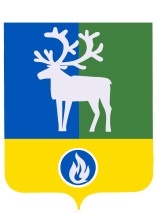 СЕЛЬСКОЕ ПОСЕЛЕНИЕ ПОЛНОВАТБЕЛОЯРСКИЙ РАЙОНХАНТЫ-МАНСИЙСКИЙ АВТОНОМНЫЙ ОКРУГ – ЮГРАСОВЕТ ДЕПУТАТОВСЕЛЬСКОГО ПОСЕЛЕНИЯ ПОЛНОВАТРЕШЕНИЕот 05 декабря 2017 года                                                                                                          № 52О внесении изменений в приложение 2 к решению Совета депутатов сельского поселения Полноват от 27 февраля 2008 года № 3 Совет депутатов сельского поселения Полноват р е ш и л :	1. Внести в приложение 2 «Положение о размерах ежемесячных  и иных дополнительных выплат и порядке их осуществления муниципальным служащим в администрации сельского поселения Полноват» к решению Совета депутатов сельского поселения Полноват от 27 февраля 2008 года № 3 «О размерах должностных окладов, ежемесячных и иных дополнительных выплат и порядке их осуществления муниципальным служащим в администрации сельского поселения Полноват» следующие изменения:	1) пункт 7.1 раздела 7 «Премии за выполнение особо важных и сложных заданий» изложить в  следующей редакции:   «7.1. Премии за выполнение особо важных и сложных заданий могут быть выплачены по распоряжению администрации сельского поселения Полноват по                      предложениям заместителя главы сельского поселения Полноват.»;	2) пункты 8.1.4, 8.1.5 раздела 8.1 «Денежное поощрение по результатам работы за квартал» изложить в следующей редакции:«8.1.4. Денежное поощрение по результатам работы за квартал выплачивается за фактически отработанное время в расчетном квартале.8.1.5. В отработанное время в расчетном квартале для расчета размера денежного поощрения включается время работы по табелю учета рабочего времени, дни нахождения лица, замещающего должность муниципальной службы в администрации сельского поселения Полноват, на профессиональной подготовке, переподготовке, повышении квалификации или стажировке, в служебной командировке, в ежегодном оплачиваемом отпуске. Периоды времени, включаемые в расчетный период, в сумме не могут превышать нормы рабочего времени, исчисленной на соответствующий календарный период времени (квартал).»;	3) в разделе 9 «Денежное поощрение по результатам работы за год»:	а) пункт 9.2 изложить в следующей редакции:«9.2. Денежное поощрение по результатам работы за год выплачивается в размере до двух с половиной месячных фондов оплаты труда и определяется из расчета суммы средств, направляемых для выплаты должностных окладов из расчета на год, установленных на основании решения Совета депутатов сельского поселения Полноват, и выплат, установленных в разделах 2 – 8.1, подпункте 1 пункта 12.1 раздела 12 настоящего Положения по соответствующим должностям муниципальной службы, деленных на 12 и умноженных на размер денежного поощрения, определенный главой сельского поселения Полноват.Периоды времени, включаемые в расчетный период, в сумме не могут превышать нормы рабочего времени, исчисленной на соответствующий календарный период времени (год).»;	б) пункт 9.6 изложить в следующей редакции:«9.6. В отработанное время в календарном году для расчета размера денежного поощрения по результатам работы за год включается время работы по табелю учета рабочего времени, дни нахождения лица, замещающего должность муниципальной службы в администрации сельского поселения Полноват, на профессиональной подготовке, переподготовке, повышении квалификации или стажировке, в служебной командировке, в ежегодном оплачиваемом отпуске.Периоды времени, включаемые в расчетный период, в сумме не могут превышать нормы рабочего времени, исчисленной на соответствующий календарный период времени (год).»;	4) пункт 10.2 раздела 10 «Единовременная выплата при предоставлении ежегодного оплачиваемого отпуска» изложить в следующей редакции:«10.2. Единовременная выплата при предоставлении ежегодного оплачиваемого отпуска устанавливается в размере двух месячных фондов оплаты труда и определяется из расчета суммы средств, направляемых для выплаты должностных окладов из расчета на год, установленных на основании решения Совета депутатов сельского поселения Полноват, и выплат, установленных в разделах 2 – 9 настоящего Положения по соответствующим должностям муниципальной службы, фактически начисленных за 12 календарных месяцев, входящих в расчетный период для исчисления средней заработной платы при предоставлении ежегодного оплачиваемого отпуска, деленных на 12 и умноженных на 2.»;5) раздел 12 «Иные выплаты» изложить в следующей редакции: «12. Иные выплаты12.1. Лицам, замещающим должности муниципальной службы в администрации сельского поселения Полноват, в соответствии с федеральными законами и другими нормативными правовыми актами, на основании муниципальных правовых актов сельского поселения Полноват выплачиваются иные выплаты:1) доплата при совмещении профессий (должностей), расширении зон обслуживания, увеличении объема работы или исполнении обязанностей временно отсутствующего работника без освобождения от работы, определенной трудовым договором;2) иные выплаты, предусмотренные федеральными законами и другими нормативными правовыми актами.».2. Опубликовать настоящее решение в бюллетене «Официальный вестник сельского поселения Полноват».3. Настоящее решение вступает в силу после его официального опубликования.Глава сельского поселения Полноват                                                                     Л.А. Макеева   